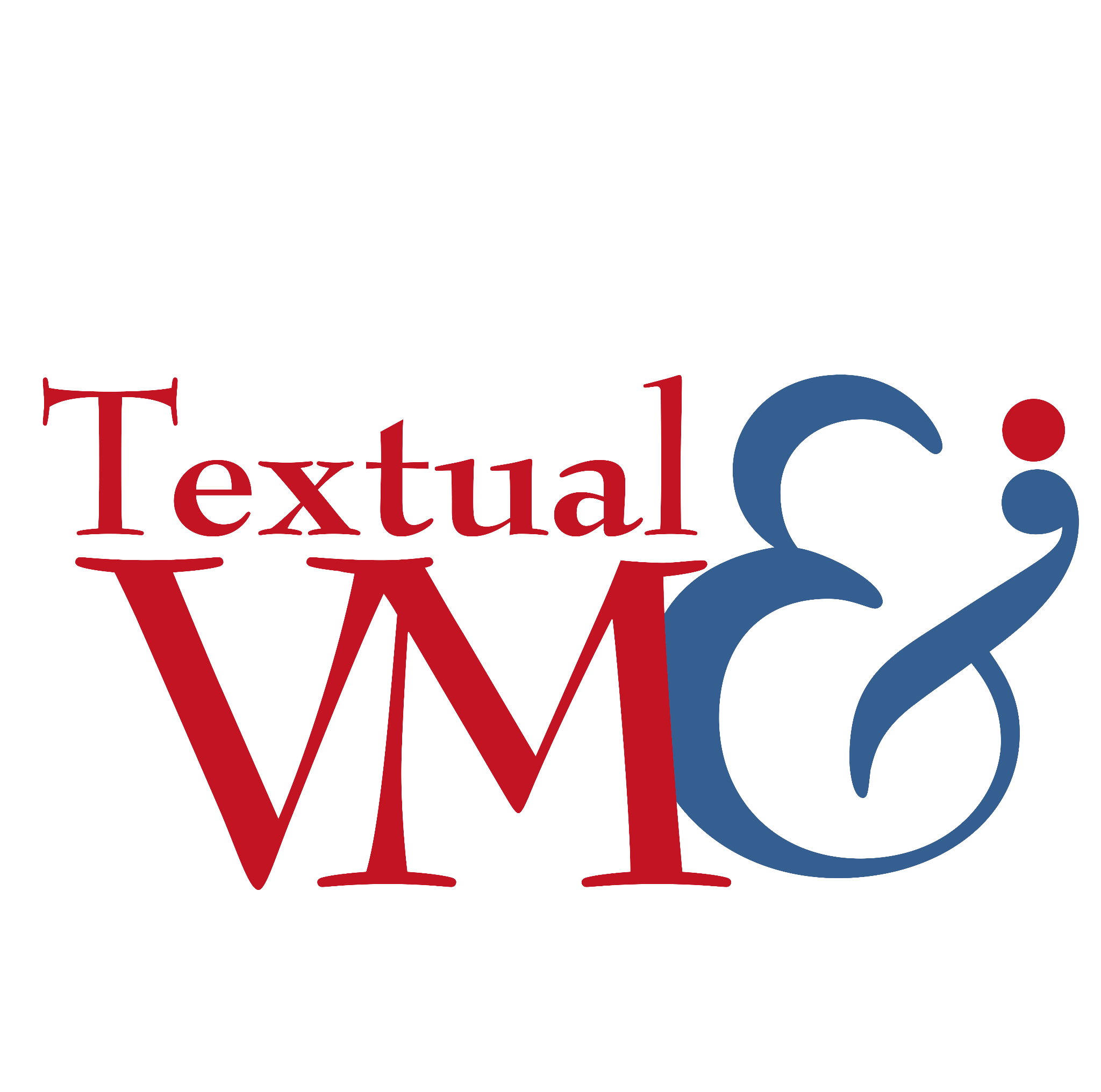 DECLARACIÓN JURADA DE AUTORÍA Y ORIGINALIDADMediante este documento la autoría responsable del envío declara:Que el manuscrito es original y no ha sido publicado previamente ni se ha presentado a otra revista.Que todas las personas que firman este trabajo han contribuido a la concepción, planificación, diseño y ejecución del mismo, así como a la interpretación de los resultados. Y que han revisado críticamente el trabajo, aprobando su versión final y están de acuerdo con su publicación.Que se responsabilizan de su contenido y garantizan que ninguno de los datos presentados en este trabajo ha sido plagiado, inventado o manipulado.Que han citado las fuentes originales en las que se basa la información contenida en el documento y han obtenido los permisos necesarios para reproducir el texto o material visual que no es de su autoría.Que han respetado los principios éticos de investigación y están libres de cualquier conflicto de intereses. En caso de que exista algún conflicto de intereses, se debe proporcionar una explicación al editor de la revista.Que se garantiza el derecho a la privacidad de las personas protegiendo su identidad tanto en la redacción del artículo como en las imágenes, anonimizando la información para garantizar la protección de datos de carácter personal. Si se desea incluir información personal o imágenes personales será necesario el consentimiento informado por escrito.Que en el caso de publicar estudios con experimentación animal o ensayos clínicos (pacientes, material de pacientes o datos médicos), se han obtenido la aprobación de un Comité de Ética y la declaración de que los experimentos se han desarrollado con el consentimiento informado previo de cada uno de los/las participantes. En xxxxxx, con fecha xx/xx/xxxxFdo.: (firma digital del primer firmante del artículo): xxxxBREVE BIOGRAFÍA DE CADA AUTORAutor 1Datos: Nombre: ...... Apellidos: ...... E-mail: ......Ciudad: ...... País: ...... Institución: ......Categoría profesional: ...... Cargo en la institución: ......ORCID: https://orcid.org/ Google Scholar: ...... H Index: XX Academia.edu: ...... ResearchGate: ......  Scopus:...... Mendeley:...... Publons:...…Perfil de usuario de redes sociales (Twitter e Instagram): 
Biografía: (entre 3 y 4 líneas) Indicar líneas de investigación, trabajaos de referencia, docencia académica y cualquier otro aspecto relevante.Autor 2Datos: Nombre: ...... Apellidos: ...... E-mail: ......Ciudad: ...... País: ...... Institución: ......Categoría profesional: ...... Cargo en la institución: ......ORCID: https://orcid.org/ Google Scholar: ...... H Index: XX Academia.edu: ...... ResearchGate: ......  Scopus:...... Mendeley:...... Publons:...…Perfil de usuario de redes sociales (Twitter e Instagram): 
Biografía: (entre 3 y 4 líneas) Indicar líneas de investigación, trabajaos de referencia, docencia académica y cualquier otro aspecto relevante.Autor 3Datos: Nombre: ...... Apellidos: ...... E-mail: ......Ciudad: ...... País: ...... Institución: ......Categoría profesional: ...... Cargo en la institución: ......ORCID: https://orcid.org/ Google Scholar: ...... H Index: XX Academia.edu: ...... ResearchGate: ......  Scopus:...... Mendeley:...... Publons:...…Perfil de usuario de redes sociales (Twitter e Instagram): 
Biografía: (entre 3 y 4 líneas) Indicar líneas de investigación, trabajaos de referencia, docencia académica y cualquier otro aspecto relevante.